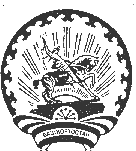              Ҡ А Р А Р                                                              ПОСТАНОВЛЕНИЕ             11 февраль 2015 й.             №2		            11 февраля 2015 г.О внесении изменений в Постановление главы сельского поселения №4 от 18.02.2010 года «Об утверждении Положения о предоставлении гражданами, претендующими на замещение должностей муниципальной службы в Администрации сельского поселения Верхнебишиндинский сельсовет муниципального района Туймазинский район Республики Башкортостан и муниципальными служащими администрации сельского поселения Верхнебишиндинский сельсовет муниципального района Туймазинский район Республики Башкортостан сведений о доходах, об имуществе и обязательствах имущественного характера»   В соответствии с Указом Президента Российской Федерации №460 от 23 июня 2014 года «Об утверждении формы справки о доходах, расходах, об Имуществе и обязательствах имущественного характера и внесении изменений в некоторые акты Президента российской Федерации», с федеральными законами от 25.12.2008г. №273-ФЗ «О противодействии коррупции» и от 03.12.2012г. №230-ФЗ «О контроле за соответствием расходов лиц, замещающих государственные должности, и иных лиц их доходам»ПОСТАНОВЛЯЮ:  1. Внести изменения в Положение о предоставлении гражданами, претендующими на замещение должностей муниципальной службы в Администрации сельского поселения Верхнебишиндинский сельсовет муниципального района Туймазинский район Республики Башкортостан и муниципальными служащими администрации сельского поселения Верхнебишиндинский сельсовет муниципального района Туймазинский район Республики Башкортостан сведений о доходах, об имуществе и обязательствах имущественного характера, следующие измененияа) в пункте 2 слова «,утвержденным постановлением главы сельского поселения Верхнебишиндинский сельсовет от «15» февраля 2010 года №03,» признать утратившим силу;б) в пункте 3 слова «по утвержденным формам справок» заменить словами «по утвержденной Президентом Российской Федерации форме справки»;в) пункт 6 признать утратившим силу;г) в пункте 13 слова «указанным в пункте 6 настоящего Положения» признать утратившим силу;д)  второй абзац пункта 13  «В случае если гражданин или муниципальный служащий, указанный в пункте 6 настоящего Положения, представившие должностному лицу Администрации справки о своих доходах, об имуществе и обязательствах имущественного характера, а также о доходах, об имуществе и обязательствах имущественного характера своих супруги (супруга) и несовершеннолетних детей, не были назначены на должность муниципальной службы, включенную в перечень должностей, утвержденный Постановлением от 31.12.2009 года № 2724 , эти справки возвращаются им по их письменному заявлению вместе с другими документами» признать утратившим силуе) приложения №1, №2,№3,№4; №5 к постановлению №4 от 18.02.2010 года признать утратившим силу.2. Утвердить форму справки утвержденной Указом Президента Российской Федерации о доходах, расходах, об имуществе и обязательствах имущественного характера (приложение);	 3. Контроль за   исполнением    настоящего    постановления    возложить на управляющего делами администрации сельского поселения Верхнебишиндинский сельсовет муниципального района Туймазинский район Республики Башкортостан.  Глава сельского поселенияВерхнебишиндинский сельсоветмуниципального района Туймазинский район                                                       Р.А.Миннуллин Утверждена Указом Президента Российской Федерации от 23 июня 2014 г. № 460________________________________________________________________________________________________________________________________________________________________(указывается наименование кадрового подразделения федеральногогосударственного органа, иного органа или организации)СПРАВКА1о доходах, расходах, об имуществе и обязательствах имущественного характера2Я, _________________________________________________________________(фамилия, имя, отчество, дата рождения, серия и номер паспорта, дата выдачи и орган, выдавший паспорт)________________________________________________________________________________________________________________________________________(место работы(службы),занимаемая(замещаемая)должность; в случае отсутствия основного места работы(службы)- род занятий; должность, на замещение которой претендует гражданин (если применимо))зарегистрированный по адресу:________________________________________________ ____________________________________________________________,                                   (адрес места регистрации)сообщаю сведения о доходах, расходах своих, супруги(супруга),несовершеннолетнего ребенка (нужное подчеркнуть)____________________________________________________________________(фамилия, имя, отчество, дата рождения, серия и номер паспорта, дата выдачи и орган, выдавший паспорт)____________________________________________________________________(адрес места регистрации, основное место работы(службы), занимаемая(замещаемая) должность)____________________________________________________________________(в случае отсутствия основного места работы(службы)- род занятий)________________________________________________________________________________________________________________________________________за отчетный период с 1 января 20___ г.по 31 декабря 20___ г., об  имуществе,   принадлежащем_______________________________________________________   (фамилия, имя, отчество)на праве собственности, о вкладах в банках, ценных бумагах, об обязательствахимущественного характера по состоянию на «____»__________________20___ г.____________________1 Заполняется собственноручно или с использованием специализированного программного обеспечения в порядке, установленном нормативными правовыми актами Российской Федерации.2 Сведения представляются лицом, замещающим должность, осуществление полномочий по которой влечет за собой обязанность представлять такие сведения (гражданином, претендующим на замещение такой должности), отдельно на себя, на супругу(супруга) и на каждого несовершеннолетнего ребенка.Раздел 1. Сведения о доходах1 _______________________1 Указываются доходы (включая пенсии, пособия, иные выплаты) за отчетный период.2 Доход, полученный в иностранной валюте, указывается в рублях по курсу Банка России на дату получения дохода.Раздел 2. Сведения о расходах1______________________1 Сведения о расходах представляются в случаях, установленных статьей 3 Федерального закона от 03 декабря 2012 г. № 230-ФЗ «О контроле за соответствием расходов лиц, замещающих государственные должности, и иных лиц их доходам». Если правовые основания для представления указанных сведений отсутствуют, данный раздел не заполняется.2 Указываются наименование и реквизиты документа, являющегося законным основанием для возникновения права. Копия документа прилагается к настоящей справке.Раздел 3. Сведения об имуществе3.1. Недвижимое имущество _____________________________1 Указывается вид собственности (индивидуальная, долевая, общая); для совместной собственности указываются иные лица (Ф.И.О. или наименование), в собственности которых находится имущество; для долевой собственности указывается доля лица, сведения об имуществе которого представляются.2 Указывается наименование и реквизиты документа, являющегося законным основанием для возникновения права собственности, а также в случаях, предусмотренных частью 1 статьи 4 Федерального закона от 7 мая 2013 г. № 79-ФЗ «О запрете отдельным категориям лиц открывать и иметь счета (вклады), хранить наличные денежные средства и ценности в иностранных банках, расположенных за пределами территории Российской Федерации, владеть и (или) пользоваться иностранными финансовыми инструментами», источник получения средств, за счет которых приобретено имущество.3 Указывается вид земельного участка (пая, доли): под индивидуальное жилищное строительство, дачный, садовый, приусадебный, огородный и другие.3.2. Транспортные средства____________________________1 Указывается вид собственности (индивидуальная, общая); для совместной собственности указываются иные лица (Ф.И.О. или наименование), в собственности которых находится имущество; для долевой собственности указывается доля лица, сведения лб имуществе которого представляются.Раздел 4. Сведения о счетах в банках и иных кредитных организациях_______________________1 Указываются вид счета (депозитный, текущий, расчетный, ссудный и другие) и валюта счета.2 Остаток на счете указывается по состоянию на отчетную дату. Для счетов в иностранной валюте остаток указывается в рублях по курсу Банка России на отчетную дату.3 Указывается общая сумма денежных поступлений на счет за отчетный период в случаях, если указанная сумма превышает общий доход лица и его супруга (супруги) за отчетный период и два предшествующих ему года. В этом случае к справке прилагается выписка о движении денежных средств по данному счету за отчетный период. Для счетов в иностранной валюте сумма указывается в рублях по курсу Банка России на отчетную дату.Раздел 5. Сведения о ценных бумагах5.1. Акции и иное участие в коммерческих организациях и фондах_____________________________1 Указываются полное или сокращенное официальное наименование организации и ее организационно-правовая форма (акционерное общество, общество с ограниченной ответственностью, товарищество, производственный кооператив и другие).2 Уставный капитал указывается согласно учредительным документам организации по состоянию на отчетную дату. Для уставных капиталов, выраженных в иностранной валюте, уставный капитал указывается в рублях по курсу Банка России на отчетную дату.3 Доля участия выражается в процентах от уставного капитала. Для акционерных обществ указываются также номинальная стоимость и количество акций.4 Указываются основание приобретения доли участия (учредительный договор, приватизация, покупка, мена, дарение, наследование и другие), а также реквизиты (дата, номер) соответствующего договора или акта.5.2. Иные ценные бумаги    Итого по разделу 5 "Сведения о ценных бумагах" суммарная декларированная стоимость ценных бумаг, включая доли участия в коммерческих организациях (руб.), _______________________________________________________________________________.________________________1 Указываются все ценные бумаги по видам (облигации, векселя и другие), за исключением акций, указанных в подразделе 5.1 "Акции и иное участие в коммерческих организациях и фондах".2 Указывается общая стоимость ценных бумаг данного вида исходя из стоимости их приобретения (если ее нельзя определить - исходя из рыночной стоимости или номинальной стоимости). Для обязательств, выраженных в иностранной валюте, стоимость указывается в рублях по курсу Банка России на отчетную дату.Раздел 6. Сведения об обязательствах имущественного характера6.1. Объекты недвижимого имущества, находящиесяв пользовании _________________________1  Указываются по состоянию на отчетную дату.2  Указывается вид недвижимого имущества (земельный участок, жилой дом, дача и другие).3 Указываются вид пользования (аренда, безвозмездное пользование и другие) и сроки пользования.4 Указываются основание пользования (договор, фактическое предоставление и другие), а также реквизиты (дата, номер) соответствующего договора или акта.6.2. Прочие обязательства Достоверность и полноту настоящих сведений подтверждаю."___" ___________________ 20__ г. ______________________________________________                                          (подпись лица, представляющего сведения)_____________________________________________________________                 (Ф.И.О. и подпись лица, принявшего справку)_______________1 Указываются имеющиеся на отчетную дату срочные обязательства финансового характера на сумму, равную или превышающую 500 000 руб., кредитором или должником по которым является лицо, сведения об обязательствах которого представляются.2 Указывается существо обязательства (заем, кредит и другие).3 Указывается вторая сторона обязательства: кредитор или должник, его фамилия, имя и отчество (наименование юридического лица), адрес.4 Указываются основание возникновения обязательства, а также реквизиты (дата, номер) соответствующего договора или акта.5 Указываются сумма основного обязательства (без суммы процентов) и размер обязательства по состоянию на отчетную дату. Для обязательств, выраженных в иностранной валюте, сумма указывается в рублях по курсу Банка России на отчетную дату.6 Указываются годовая процентная ставка обязательства, заложенное в обеспечение обязательства имущество, выданные в обеспечение обязательства гарантии и поручительства. N  
п/п Вид доходаВеличина   
дохода2
(руб.) 1                            2                                3          1Доход по основному месту работы   2Доход от педагогической и научной деятельности   3Доход от иной творческой деятельности    4Доход от вкладов в банках и иных кредитных организациях                                            5Доход от ценных бумаг и долей участия в  коммерческих организациях                                            6Иные доходы (указать вид дохода):                    
1)                                                   
2)                                                   
3)                                                      7Итого доход за отчетный период N  
п/п  Вид приобретенного имущества Сумма сделки 
Источник получения средств, за счет которых приобретено имуществоОснование приобретения2 1                2                     3            4         5        1Земельные участки:        
1)                            
2)                            
3)                               2Иное недвижимое имущество:                   
1)                            
2)                            
3)                               3Транспортные средства:                     
1)                            
2)                            
3)                               4Ценные бумаги:                         
1)                            
2)                            
3)                             N  
п/п Вид и наименование имущества     Вид      
собственности1 
Место   
нахождения 
(адрес)Площадь  
(кв. м)Основание приобретения и источник средств2 1                2                     3            4         5        1Земельные участки3:        
1)                            
2)                            
3)                               2Жилые дома, дачи:                   
1)                            
2)                            
3)                               3Квартиры:                     
1)                            
2)                            
3)                               4Гаражи:                       
1)                            
2)                            
3)                               5Иное недвижимое имущество:    
1)                            
2)                            
3)                             N  
п/п Вид, марка, модель транспортного средства, год изготовленияВид      
собственности1Место   
регистрации 1                      2                          3            4        1Автомобили легковые:                     
1)                                       
2)                                          2Автомобили грузовые:                     
1)                                       
2)                                          3Мототранспортные средства:               
1)                                       
2)                                          4Сельскохозяйственная техника:            
1)                                       
2)                                          5Водный транспорт:                        
1)                                       
2)                                          6Воздушный транспорт:                     
1)                                       
2)                                          7Иные транспортные средства:              
1)                                       
2)                                       N  
Наименование и  
адрес банка или  
иной кредитной организацииВид и   
валюта   
счета1 Дата открытия счетаОстаток на счете2(руб.)Остаток на  
счете3      (руб.)123456   1   23 N  
п/п     Наименование и     
организационно-правовая
 форма организации1    Место     
  нахождения  
 организации  
   (адрес)    Уставный 
 капитал2
  (руб.)   Доля  
участия3Основание 
 участия4 1             2                 3           4       5        6        1   2   3   4   5N  
п/пВид ценной 
 бумаги1 Лицо,     выпустившее  ценную бумагуНоминальная  
величина   
обязательства 
(руб.)Общее   
количествоОбщая   
 стоимость2 (руб.) 1       2             3              4            5          6        1   2   3   4   5   6N  
п/пВид      
имущества2Вид и сроки   
 пользования3Основание   
 пользования4Место   
нахождения (адрес)Площадь 
(кв. м) 1        2               3              4            5        6    1234N  
п/пСодержание  
обязательства2Кредитор 
(должник)3Основание   
возникновения4Сумма     
обязательства/размер обязательства по состоянию на отчетную дату5(руб.)Условия    
обязательства6 1        2           3          4             5             6       123